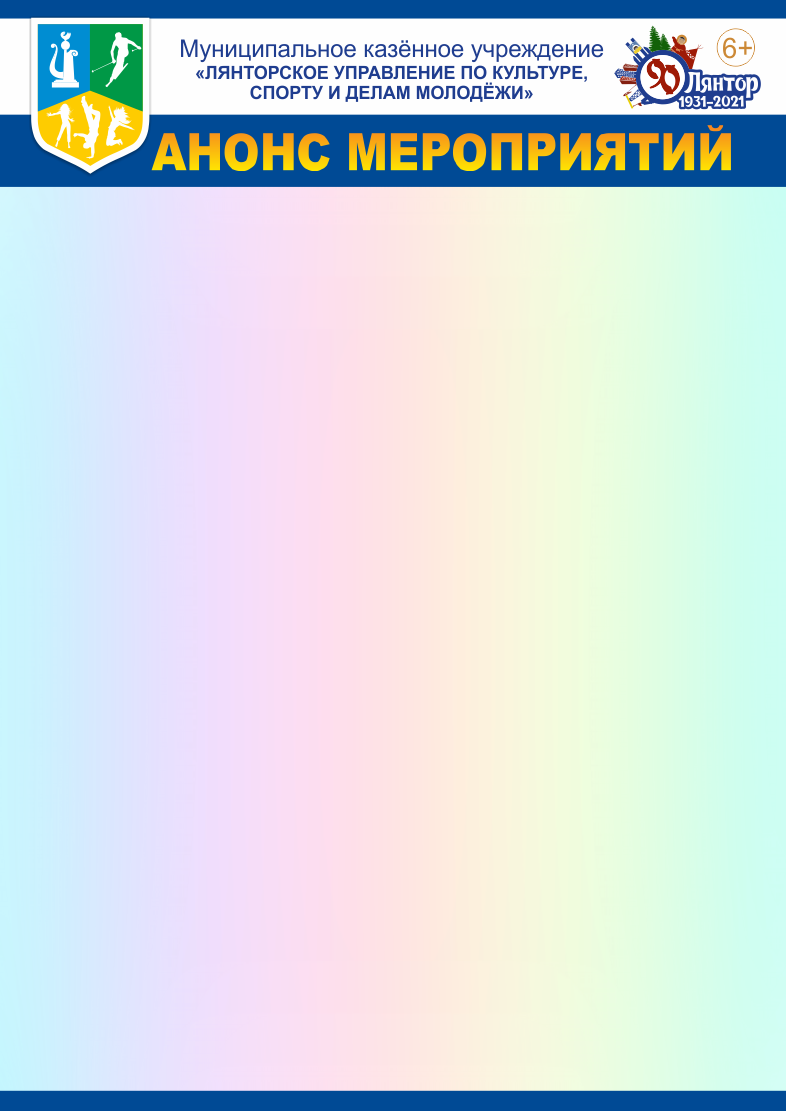 Анонс мероприятийс 01 по 31 июля 2021 годаУважаемые жители и гости города Лянтора!Муниципальное учреждение культуры«Лянторский Дом культуры «Нефтяник»04.07.2021 в 15.00 - кинопоказ художественного фильма «Тарас Бульба» (65+);https://www.culture.ru/movies/1605/taras-bulba-викторина «Шедевры отечественной киноклассики по рабочим заголовкам».https://www.culture.ru/materials/256475/test-ugadaite-film-po-rabochemu-nazvaniyu11.07.2021 в 15.00 - кинопоказ художественного фильма «Остров»;https://www.culture.ru/movies/1607/ostrov-викторина «Крылатые фразы советских мультфильмов».https://www.culture.ru/materials/256489/test-ugadaite-multfilm-po-citate18.07.2021 в 15.00   - кинопоказ художественного фильма «Тихий Дон»;                                  https://www.culture.ru/movies/706/tikhii-don-викторина «Популярные персонажи русской классики».https://www.culture.ru/materials/256332/test-ugadaite-personazha-po-literaturnomu-portretu25.07.2021 в 15.00 - кинопоказ художественного фильма «Анна Каренина»;                                https://www.culture.ru/movies/2035/anna-karenina-викторина «Произведения русских классиков по первым строкам».https://www.culture.ru/materials/256237/test-ugadaite-russkuyu-klassiku-po-pervym-strokam29.07.2021 в 15.00 -  развлекательная программа, демонстрация мультфильмов (0+) ДК «Нефтяник» зрительный зал.Понедельник, пятница в 10.30 - демонстрация детских мультфильмов и фильмов (0+) ДК «Нефтяник» зрительный залПонедельник в 15.00 - викторина «Культура России велика» (6+) https://vk.com/5yrcgn; https://vk.com/ldkneftyanikhttps://vk.com/public163047317; https://ok.ru/group/60019331367092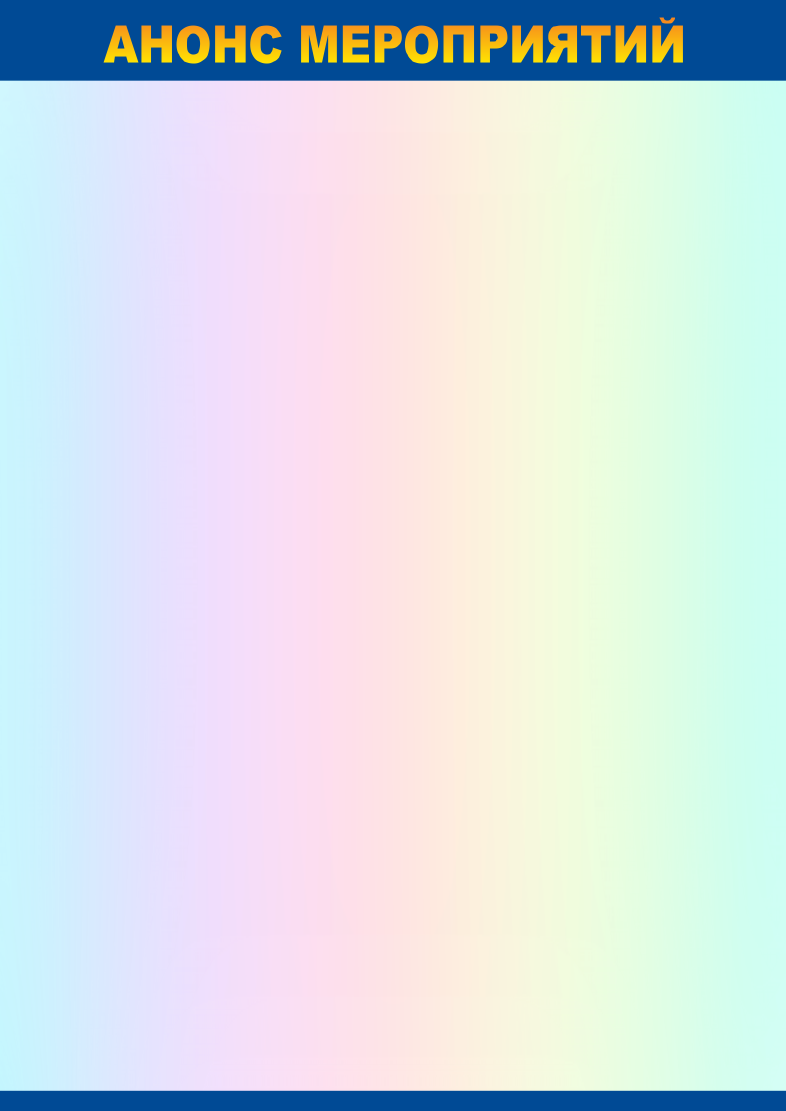 Вторник в 17.00 - игровая программа «Народные игры и забавы» (0+)ДК «Нефтяник» площадьСреда, пятница в 17.00 - развлекательная программа «Детская караолька» (6+)ДК «Нефтяник» площадь           Четверг в 11.00 - работа творческой мастерской «Очумелые ручки» (6+)Справки по телефону:25-287; 28-025 (08.00-22.00 без выходных).Муниципальное учреждение«Культурно-спортивный комплекс «Юбилейный»06.07.2021 в 15.00 - открытие II смены летней творческой площадки (6+)07.07.2021 в 15.00 - квест-игра «По дорогам любимых сказок», конкурс сказочныхкроссвордистов «Разминка сказочников» (6+)08.07.2021 в 13.00 - торжественное мероприятие, посвященное Дню семьи, любвии верности (6+)                                https://vk.com/public183053519https://www.facebook.com/groups/385062002908538https://www.instagram.com/kckubileinyi08.07.2021 в 15.00 - развлекательно- познавательная программа «Светофор» (6+) 09.07.2021 в 15.00 - развлекательно- познавательная программа «В мире  животных» (6+)10.07.2021 в 15.00 - спортивно- развлекательная программа «Веселая эстафета»         (6+)13.07.2021 в 15.00 - экскурсия в городскую библиотеку (6+)14.07.2021 в 15.00 - квест- игра «Здоровье- это здорово!»  (6+)15.07.2021 в 15.00 - познавательная программа «Ну, погоди!» (6+)16.07.2021 в 15.00 - спортивные состязания «Быстрее, выше, сильнее!» (6+)17.07.2021 в 15.00 - познавательная программа «Моя Югра» (6+)20.07.2021 в 15.00 - конкурс рисунков на асфальте «Мы рисуем лето!» (6+)21.07.2021 в 15.00 - спортивный конкурс «Живи ярко» по профилактике ЗОЖ (6+)22.07.2021 в 15.00 - познавательно- развлекательная программа «38 попугаев»,посвященная 45-летию советского мультфильма (6+)23.07.2021 в 15.00 - музыкально- развлекательная программа «Веселый оркестр»(6+)24.07.2021 в 15.00 - экскурсия в Хантыйский этнографический музей (6+)27.07.2021 в 15.00 - спортивно-развлекательная программа «Зов джунглей» (6+)28.07.2021 г. в 15.00 - развлекательно- познавательная программа «Этотзагадочный космос» (6+)29.07.2021 в 15.00 - квест-игра «В поисках сокровищ» (6+)30.07.2021 г. в 15.00 - спортивно- развлекательная программа «Игры народовмира» (6+)31.07.2021 г. в 15.00 - закрытие II смены летней творческой площадкиСправки по телефону:24-860 (+18,19); 24-920 (08.00-22.00 без выходных).Муниципальное учреждение культуры «Лянторская централизованная библиотечная система»05.07.2021 – в Детской библиотеке час общения «По лесным тропинкам» (6+)https://vk.com/detbibliotekalyantor; https://vk.com/biblodetilyantorhttps://ok.ru/profile/514511008440; https://оk.ru/group/5522900747954406.07.2021 – в Городской библиотеке №2 беседа «Берегись бед пока их нет» (6+)https://vk.com/gor_biblioteka_2;  https://ok.ru/profile/57499659055208.07.2021 – в Городской библиотеке №2 час духовности «Семья – сокровище души», встреча со священнослужителями (6+)https://vk.com/gor_biblioteka_2; https://ok.ru/profile/57499659055208.07.2021 – в Детской библиотеке библиоигра с элементами творчества «Вместене страшны и тучи» ко Дню семьи, любви и верности (6+)https://vk.com/detbibliotekalyantor ; https://vk.com/biblodetilyantorhttps://ok.ru/profile/514511008440 ; https://оk.ru/group/5522900747954413.07.2021 – в Детской библиотеке библиофреш «По страницам детских журналов» (6+)https://vk.com/detbibliotekalyantor;https://vk.com/biblodetilyantorhttps://ok.ru/profile/514511008440;https://оk.ru/group/5522900747954414.07.2021 – в Городской библиотеке №2 литературный час «Летнее чтение» (6+)https://vk.com/gor_biblioteka_2;  https://ok.ru/profile/574996590552.15.07.2021 – в Городской библиотеке №2 урок-игра «Вас ждут приключения наОстрове Чтения» (6+)https://vk.com/gor_biblioteka_2;  https://ok.ru/profile/574996590552.16.07.2021 – в Городской библиотеке №2 квест-игра «Путешествие по экотропе»(6+)https://vk.com/gor_biblioteka_2;  https://ok.ru/profile/57499659055220.07.2021 – в Детской библиотеке информационный час «Все мы разные - все мыравные» (6+)https://vk.com/detbibliotekalyantor; https://vk.com/biblodetilyantorhttps://ok.ru/profile/514511008440; https://оk.ru/group/5522900747954421.07.2021 – в Городской библиотеке №2 викторина-игра «Не только в гости ждеттебя природа» (12+)https://vk.com/gor_biblioteka_2;  https://ok.ru/profile/574996590552.01-21.07.2021 – в Детской библиотеке летняя творческая площадка «Biblio-каникулы» (6+).01-21.07.2021 – в Городской библиотеке №2 летняя творческая площадка «Мы с друзьями не скучаем, а играем и читаем» (6+).Справки по телефону: Городская библиотека – 21-726 (10.00-18.00, обед 13.00-14.00, выходной – пятница, суббота);Городская библиотека №2 – 26-746, 21-686 (10.00-18.00, обед 14.00-15.00, выходной – воскресенье, понедельник);Детская библиотека – 29-060 (10.00-18.00, обед 13.00-14.00, выходной – пятница, суббота).Муниципальное учреждение культуры«Лянторский хантыйский этнографический музей»01.07.2021 -  31.07.2021 - стационарные экспозиции музея (0+).http://lhem.ru/news/stacionarnye-ekspozicii-muzeya-onlayn-001.07.2021 - 30.07.2021 - персональная выставка картин Светланы Омельченко «Мой снежный город» (0+).- 31.07.2021 - выставка предметов этнографии из фондов музея «Путешествие в историю» (0+).01.07.2021 – 31.07.2021 - выставка предметов из фондов музея «Девочка. Девушка. Женщина» (0+).Контакты: 8(34638) 28-454, 25-142 (10.00 – 18.00, выходной – понедельник).Муниципальное учреждение«Центр физической культуры и спорта «Юность»09.07.2021 в 16.00 -  День спорта «Бегуны и прыгуны» среди детей (6+)городской стадион15.07.2021 в 16.00 - День здоровья «Спорт объединяет друзей!» среди детей (6+)городской стадион23.07.2021 в 16.00 – спортивный праздник «Легкая атлетика – королева спорта»(0+) городской стадион*В анонсе возможны изменения и дополнения